INSTITUTO INMACULADA CONCEPCIÓN		    L.F.U.A.  1er  Semestre 2020  DEPARTAMENTO DE MATEMÁTICA	                              VALDIVIA                    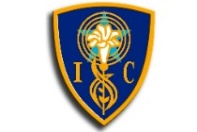 NOMBRE: …………………………………………………………………              CURSO: III° Medio                              PROFESOR:   Lionel Ulloa A				        	     FECHA   : ……de Mayo de 2020E-mail de consulta: lio23fernando@gmail.comOJO: No te olvides de enviar tu guía desarrollada.OBJETIVOS: CAPACIDADES: Comprender, aplicar.                       Destrezas: Calcular, Resolver, Aplicar.                       VALOR: Libertad.                       Actitud: PerseveranciaContenido: Unidad I: Números complejos: Tema: Unidad Imaginaria, raíz cuadrada de números negativos, potencias de i, propiedades de los números complejos y operatoria.Números ComplejosI. DEFINICIÓN DE LA UNIDAD IMAGINARIA	Se define la unidad imaginaria  como II. RAÍZ CUADRADA DE NÚMEROS NEGATIVOS	Para todo  se tiene : Ejemplos:a) 	b)Calcular el valor final de las siguientes raíces cuadradas de números negativos, escribiendo el desarrollo respectivo y marcando la alternativa correcta.La expresión  +  equivale a8-88-8Ninguna de las anterioresEl valor de  es3 - 4-3 + 4-3 -43 + 4-7El valor de   es01 + III.		POTENCIAS DE De lo anterior se concluye que  con OBS.		a) 		b) La suma de cuatro potencias consecutivas de  es 0		c) El producto de cuatro potencias consecutivas de  es -1Calcular el valor de las siguientes potencias de i, escribiendo el desarrollo respectivo y marcando la alternativa correcta.1)	El valor de :A)	0B)	1C)	D)	-E)	-12)	El valor de  es:A)	0B)	 -2C)	 1+D)	 1-E)	 Ninguna de las anteriores3)	     La expresión  equivale a:A)	-1B)	C)	1D)	E)	0IV 	NÚMEROS COMPLEJOSUn número de la forma  , se llama número complejo, en donde  y  son números reales.Esta forma de representar al número se le denomina forma binomial o algebraica.Además	 : se llama parte real del complejo 			 : se llama parte imaginaria del complejo Ejemplo:	en el número complejo z = 2 + 3i se tiene:			2: parte real de 			3: parte imaginaria deObservación:	En el complejo 1.	 Si sólo , entonces  (Complejo Real).2. Si sólo a = 0, entonces  (Complejo Imaginario Puro).Resolver los siguientes ejercicios de números complejos, escribiendo el desarrollo respectivo cuando corresponda y marcando la alternativa correcta.1)		La parte imaginaria del complejo  es:A)	-3B)	-5C)	D)	5E)	-32) 	La parte real del complejo  es:A)	3B)	3iC)	0D)    	Otro valorE)     	No tiene parte real3)	 La suma de los cuadrados entre la parte real y la parte imaginaria del complejo  esA)	8B)	9C)	10D)	11E)     Otro valorV. REPRESENTACIÓN DE NÚMEROS COMPLEJOSEl complejo  puede ser representado en un gráfico de Argand, mediante un vector.Ejemplo: La representación, en el gráfico de Argand, del complejo  esResolver los siguientes ejercicios que involucran la representación gráfica de un número complejo, marcando la alternativa correcta.1)	 El complejo   está representado por: A)					      B)				  C)D)					E)2)	           El gráfico siguiente muestra la representación del complejo.A)	        B)	         C)	        D)	     E)     VI. IGUALDAD DE NÚMEROS COMPLEJOSSi    y   entonces    Dos complejos son iguales cuando son iguales sus partes reales y también sus partes imaginarias.Aplicar conceptos y propiedades de los números complejos, escribiendo el procedimiento respectivo y marcando la alternativa correcta.1)	El valor de  en la igualdad   es:A)	0B)	1C)	2D)	3E)	42)	Para que se cumpla la igualdad , los valores de  e  deben ser respectivamente.A)	-2 y 1B)	-2 y C)	-2 y -1D)	2 y -1E)	2 y 13) 	 Los valores de e  en la igualdad son respectivamente iguales.A) 	-1 y 1B)	1 y -1C)	-1 y -3D)	1 y -3E)	1 y 2VII.	CONJUGADO DE UN COMPLEJOSi , entonces el conjugado de  es  tal que Ejemplo: Si , entonces   y su representación gráfica esOBS:	El conjugado del conjugado de un complejo es el mismo complejo (Resolver los siguientes ejercicios de conjugado de un número complejo, escribiendo el procedimiento respectivo y marcando la alternativa correcta.1) El conjugado del complejo  es:A)	B)	C)	D)	E)	2)	El conjugado del conjugado del complejo,  es:A)	B)	C)	 D)	E)	3)	 el conjugado del complejo z representado en la figura es:A)	-2 + iB)	-2 – iC)	2 + iD)	2 – iE)	1 + 2iVIII.	MÓDULO DE UN COMPLEJOSi , entonces el módulo de  es  = OBS. i) El módulo de todo complejo distinto de cero es positivo.ii) Los módulos de ,  son iguales. Aplicar conceptos y propiedades de los números complejos, escribiendo el procedimiento respectivo y marcando la alternativa correcta.1) 	Si , entonces  esA)	25B)	C)	5D)	-5E)	Otro valor2)	Si y , entonces  es igual a A)	0B)	8C)	4D)	2E)	-23)	Si , entonces  esA)	0B)	4C)	D)	8E)	64IX. 	ADICIÓN DE COMPLEJOSSean  y . Entonces,  Ejemplo: 	Si  y entonces  = OBS. La SUSTRACCIÓN O RESTA  de números complejos está dada porResolver las siguientes operaciones con número complejo, escribiendo el procedimiento respectivo y marcando la alternativa correcta.1)	Si  y , entonces =?A)	B)	C)	D)	E)	2)	Si , entonces A)	B)	C)	D)	E)	3)	Si ,  y  , entonces A)	B)	C)	D)	E)	X.	MULTIPLICACIÓN DE COMPLEJOS	Si  y , entonces EJEMPLO:	Sean  y . EntoncesResolver las siguientes operaciones con número complejo, escribiendo el procedimiento respectivo y marcando la alternativa correcta.1)	Si  y , entonces =A)	B)	C)	D)	E)	2)	Si  y , entonces el valor de  es:A)	B)	C)	D)	E)	3)  Si ,    y   , entonces =?A)	B)	C)	D)	E)	XI. 	INVERSO MULTIPLICATIVO o RECÍPROCOEjemplo: El recíproco de  es:Se sabe que y al amplificar por su conjugado resulta Resolver las siguientes operaciones con número complejo, escribiendo el procedimiento respectivo y marcando la alternativa correcta.1)	Si , entonces  =A)	-1+iB)	1-iC)	D)	E)	Ninguna de las anteriores2)	Si , entonces A)	iB)	-iC)	1D)	-1E)	XII.	DIVISIÓN DE COMPLEJOS	Si  y  con  distinto de cero, entonces el resultado de la división  se obtiene amplificando por el conjugado de Ejemplo : Sean  y , entonces  Resolver las siguientes operaciones con número complejo, escribiendo el procedimiento respectivo y marcando la alternativa correcta.1)	Sean  y . Entonces,  =?A)	B)	C)	D)	E)	-1 + 2)	El valor de  es:A)	B)	C)	D)	E)	3)	?A)	B)	C)	D)	E)	Aplicar conceptos y propiedades relacionados con los números complejos, en los siguientes ejercicios y problemas, realizando los procedimientos necesarios para marcar la alternativa correcta, potenciando PERSEVERANCIA.1)	La expresión  equivale a:A)	-16B)	16C)	-16D)	16E)	Ninguna de las anteriores2)	El valor es:A)	B)	-C)	D)	E)	-123)	El valor de la expresión  es:A)	2B)	1C)	0D)	-1E)	4)	El valor de es:A)	0B)	C)	D)	1E)	-15)	Si  y  entonces ¿cuánto deben valer  e  para que  sea igual a ?A)	1		7B)	1		-7C)	-1	7D)	7		-1E)	-7	-16)	=?A)	1B)	C)	D)	E)	7)	La expresión  es igual a:A)	B)	C)	D)	E)	38)	Si , ¿cuál es el valor de ?A)	9+64iB)	55+48iC)	-55-48iD)	-64+9iE)	73-48i9)	Al factorizar la expresión , se obtiene:A)	B)	C)	D)	E)	No se puede factorizar10)	Si  y , entonces  es:A)	Un número real cualquieraB)	Un número real positivoC)	Un número real negativoD)	Un número imaginarioE)	Un número real no negativo11)	La suma de un número complejo y su conjugado es igual a 6 y la diferencia es igual a . Entonces,  =?A)	3+2iB)	3-2iC)	6+4iD)	6-4iE)	-3+2i12)	Si  el valor del módulo de  es igual a:A)	-1B)	1C)	D)	E)	13)	Sean , y  Si  y  son números reales y entonces el valor de  es:A)	0B)	1C)	2D)	3E)	614)	Si el producto de los números complejos  es un número real puro, entonces se cumple:A)	 y B)	C)	D)	E)	15)	¿Para qué valor de x la fracción no está definida?A)	0B)	-1C)	1D)	2E)	Para ningún valor16)	¿Qué valor debe tener en  para que el cuociente sea un número imaginario puro?A)	-2B)	-1C)	0D)	1E)	217)	Si  es un número complejo tal que , entonces ?A)	B)	C)	D)	E)	Ninguna de las anteriores18)	Si  es un número complejo tal que , entonces ?A)	1B)	2C)	D)	E)	19)	Si  donde  es la unidad imaginaria, entonces el valor de  es:A)	-B)	C)	D)	E)	20)	El número complejo es igual a:A)	B)	C)	D)	E)	21)	?A)	B)	C)	D)	E)	22)	Sea el número complejo . Si  denota al conjugado de  entonces ?A)	B)	C)	D)	E)	23)	Dado el número complejo . ¿Cuál es el valor de ?A)	B)	C)	D)	E)	24)	Si ,  entonces la representación gráfica de  corresponde al punto:A)	PB)	QC)	RD)	SE)	T25)	¿Cuál de los siguientes gráficos representa un complejo  cuyo módulo es 1?	“Ningún esfuerzo es demasiado grade para atender a los que sufren” (M.P.v.M.)RespuestasÍTEM 12Ejercicio1)2)3)Ítem1)2)3)1CBA2ABC3ECC4BC5DAB6BAD7CCD8DEA9BDA10CA11ACD1.A11.B21.D2.B12.C22.A3.C13.D23.E4.B14.C24.D5.D15.C25.A6.D16.C7.E17.D8.C18.C9.C19.A10.E20.B